.32 Count Intro.SIDE STRUT, ROCK, RECOVER, SIDE STRUT, ROCK RECOVERWEAVE TO RIGHT. SIDE STRUT, ROCK RECOVER¼ GRAPEVINE LEFT, HOLD, RIGHT LOCK, HOLDLEFT HEEL GRIND, RIGHT HEEL GRIND, ROCK, RECOVER, ¼ TOE STRUTRIGHT JAZZ BOX WITH TOE STRUTS, TOUCH, HOLDCHASSE TO LEFT, HOLD, SIDE, TOGETHER, BACK, HOLDSIDE, TOGETHER , FORWARD, HOLD, SIDE, RIGHT AND LEFT HEEL SWITCHES2-¼ MONTEREY TURNSChoreographers NotesOn Wall 4 Music will slow down dance through itSomebody But Me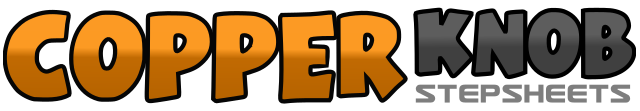 .......Count:64Wall:4Level:Improver.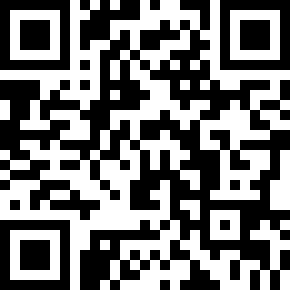 Choreographer:Karen Kennedy (SCO) & Roz Chaplin (UK) - April 2012Karen Kennedy (SCO) & Roz Chaplin (UK) - April 2012Karen Kennedy (SCO) & Roz Chaplin (UK) - April 2012Karen Kennedy (SCO) & Roz Chaplin (UK) - April 2012Karen Kennedy (SCO) & Roz Chaplin (UK) - April 2012.Music:Everybody's Got Somebody But Me - Hunter Hayes : (CD: Hunter Hayes)Everybody's Got Somebody But Me - Hunter Hayes : (CD: Hunter Hayes)Everybody's Got Somebody But Me - Hunter Hayes : (CD: Hunter Hayes)Everybody's Got Somebody But Me - Hunter Hayes : (CD: Hunter Hayes)Everybody's Got Somebody But Me - Hunter Hayes : (CD: Hunter Hayes)........1-2Step right heel to side, drop right ball in place3-4Rock back on right, recover on left5-6Step left heel to side, drop left ball in place7-8Rock back on right, recover on left1 -2Step right to side, cross left behind right3 -4Step right to side, cross left over right5 -6Step right heel to side, drop right ball in place7 -8Rock back on left, recover on right1 -2Step left to side, cross right behind left3 -4Step left ¼ turn left, hold (9)5 -6Step forward on right, lock left behind right7 -8Step forward on right, hold1 -2Step left heel forward into heel grind3 -4Step right heel forward into heel grind5 -6Rock forward on left, recover on right7 -8Turn left toe ¼ left, drop the heel (6)1-2Cross right toes over left, drop the heel3-4Step back left toe, drop the heel5-6Step right toe to side, drop the heel7-8Touch left beside right, hold1-2Step left to left side, close right beside left3-4Step left foot ¼ turn , hold (3)5-6Step right to side, step left beside right7-8Step  right back, hold1-2Step left to left side, close right next to left3-4Step forward on left, Hold5-6Touch right heel forward, step right back in place7-8Touch left heel forward, step left back in place1-2Point right toe to right side, ¼ turn right on ball of left stepping right beside left (6)3-4Point left out to left side, step left beside right5-6Point right toe to right side, ¼ turn right on ball of left stepping right beside left (9)7-8Point left out to left side, step left beside right